ЧЕРКАСЬКА ОБЛАСНА РАДАГОЛОВАР О З П О Р Я Д Ж Е Н Н Я07.08.2023                                                                                      № 192-рПро припинення виконанняобов’язків директора КОВАЛЬ Н. О.Відповідно до статті 55 Закону України «Про місцеве самоврядування                        в Україні»,  підпункту 3 пункту 3 рішення обласної ради від 16.12.2016
№ 10-18/VIІ «Про управління суб’єктами та об’єктами спільної власності територіальних громад сіл, селищ, міст Черкаської області» (із змінами), враховуючи розпорядження голови обласної ради від 27.12.2022 № 402-р 
«Про покладання обов’язків директора на КОВАЛЬ Н. О.», заяву БРИК Л. В. про припинення відпустки для догляду за дитиною від 24.07.2023:1. ПРИПИНИТИ із 07.08.2023 виконання обов’язків директора комунального закладу «Черкаська спеціальна школа Черкаської обласної ради» (далі – заклад) КОВАЛЬ Наталією Олександрівною, заступником директора 
з виховної роботи закладу.2. Контроль за виконанням розпорядження покласти на управління юридичного забезпечення та роботи з персоналом виконавчого апарату обласної ради.Голова	А. ПІДГОРНИЙ  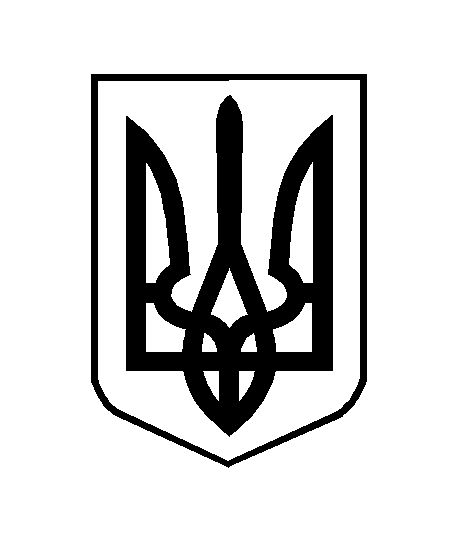 